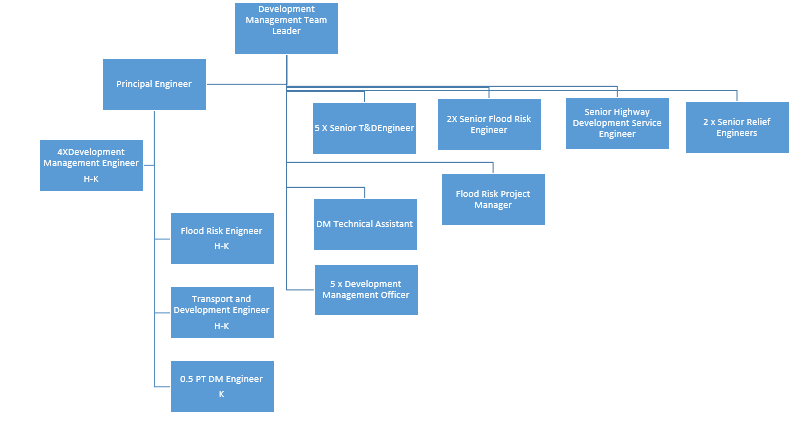 
NB – Assessment criteria for recruitment will be notified separately.
Service and job specific context statementService and job specific context statementDirectorate:Service:Highways and TransportationPost title:Transport and Development EngineerGrade:H I and KResponsible to:Team Leader Transport and DevelopmentStaff managed:NoneDate of issue:March 2022Job family:Job contextThe Transport and Development Team sits within the Network Strategy section of the Highways and Transportation service.  The Teams core functions are :Delivering the County Council’s Highways Development Management serviceResponding to significant and strategic planning application on behalf of the County council as local highway authorityProviding strategic guidance to colleagues in other teams dealing with non-strategic planning applications on behalf of the County Council as local highway authorityManaging developer funded amendments and additions to the highway network mainly through Section 278 Agreements and Section 38 Agreements on behalf of the County Council.  Inputting to the CIL process on behalf of the County Council as Local Highway AuthorityOverseeing the Advance Payments Code procedure within North Yorkshire. The post will be based at County Hall in Northallerton.
Some out of normal office hours may be necessary from time to time (e.g. Parish Council meetings).Career progressionEntry level (Grade H)The post holder will have successfully completed the Civil Engineering ONC and will then be enrolled on the HND/C in Civil EngineeringOR, Will have achieved a degree in another relevant subject.Mid level (Grade I)To enable progression to Grade I the post holder will have successfully completed the Civil Engineering NC and the first year of the HND/C qualification (and will be continuing into year 2 of the qualification).The post holder will be assessed by the Team Leader: Transport and Development to ensure they are undertaking the Grade H Job Description tasks fully, meeting the Person Specification criteria and have the required technical experience prior to progressing to Grade I.OR, Will have achieved a degree in another relevant subject and will be assessed by the Team Leader following a suitable time in post to ensure they are undertaking the Grade H Job Description tasks fully, meeting the Person Specification criteria and have the required technical experience prior to progressing to Grade I or be able to demonstrate previous work experience which demonstrates a similar level of capability.Top level (Grade K)To enable progression to Grade K the post holder will have successfully completed the Civil Engineering NC and HND/C qualification.The post holder will be assessed by the Team Leader Transport and Development to ensure they are undertaking the Grade I Job Description tasks fully, meeting the Person Specification criteria and have the required technical experience prior to progressing to Grade K.OR Will hold a degree in another relevant subject and will be assessed by the Team Leader Transport and Development to ensure they are undertaking the Grade I Job Description tasks fully, meeting the Person Specification criteria and have the required technical experience prior to progressing to Grade K or will successfully demonstrate previous work experience which demonstrates a similar level of capability.ORWill have significant relevant experience in a related discipline, and will have achieved IEng status or will do so within 2 years of taking post.StructureJob DescriptionJob DescriptionJob purposeProviding professional advice on development and transportation issues. Delivering the highways development management service. Operational managementEntry Level:Assessing the transport impact of developments.Assessment of highway and transport schemes and other schemes in support of the LTP.Assisting in implementing the procedures in relation to Advanced Payment Codes and Private Streetworks.Preparing, implementing and monitoring of Agreements to control development.Assisting with Transport & Development input to the Streetworks Register.Ensuring their work complies with the Local Transport Plan and supplementary documents. Operational managementMid Level all the above plus:Dealing with and directing consultants in the development and assessment of major highway and transport schemes and other schemes in support of the LTP.Advising on the highways and transportation aspects of major schemes.Implementing the procedures in relation to Advanced Payment Codes and Private Streetworks.Managing a specific portfolio of Agreements to control development.Operational managementTop Level all the above plus:Arranging non-standard Agreements to control development.Actively promoting and developing the service’s contribution to corporate priorities.Providing support and advice to Area staff on highways development managementCommunications Entry Level: 	Assessing highway aspects of planning applications and recommending a response to the local Planning Authority.Assisting with consultations on plans and initiatives.Assisting with the preparation of Committee reports.Responding independently to general correspondence.Communications Mid and Top Levels all the above plus:Assessing highway aspects of major planning applications and recommending a response to the local Planning Authority.Managing consultation on plans and initiatives.Preparing Committee reports.Partnership / corporate workingEntry Level:Assessing development proposals including negotiating to secure developer's improvements to the highway network resulting in Agreements and Contracts for carrying out the works.Assisting in the provision of professional advice on matters relating to development and transportation.Liaising with Area Managers, other sections of the Directorate, other County Council Directorates, the Highways Agency and Planning Authorities on development and transportation matters.Assisting in the preparation of Local Planning Authority's LDFs.Liaising with representatives from the Local Area Office relating to the delivery of schemes in the Integrated Transport Capital Programme.Liaising with contract partners, colleagues, members and other stakeholders to ensure appropriate resolutions are achieved.Partnership / corporate workingMid Level all of the above plus:Assessing major development proposals including negotiating with all parties to secure developer's improvements to the highway network resulting in Agreements and Contracts for carrying out the works.Providing professional advice and direction on matters relating to development and transportation.Liaising with the public on matters relating to developments and transportation.Assisting in the preparation of Local Planning Authority's LDFs.Partnership / corporate workingTop Level all the above plus:Representing the County Council at public meetings, Public Consultations and meetings of Local Planning Authorities, Parish Councils and other bodies.Resource managementEntry Level:Monitoring revenue from superintendence fees and developer contributions.Resource managementMid and Top Levels all the above plus:Collecting and managing revenue from superintendence fees and developer contributions.Managing the budget of schemes specifically delegated, liaising with partners as required.Strategic ManagementEntry Level:	Assisting in the development and implementation of the County Council strategies in support of the Local Transport Plan on matters relating to development issues.Ensuring that the highway and transportation aspects of developments contribute to Local Transport Plan objectives and targets.Strategic ManagementMid Level all of the above plus:Assisting in the development of policies and protocols to guide development.Managing the delivery of new transport infrastructure to deliver development plan land allocations.Strategic ManagementTop Level all the above plus:Ensuring that the highway and transportation aspects of major developments contribute to Local Transport Plan objectives and targets.Managing the delivery of major new transport infrastructure to deliver development plan land allocations.Person SpecificationPerson SpecificationEssential upon appointmentDesirable on appointmentKnowledgeEntry Level:Working knowledge of current Legislation and Guidance relating to the control of developments. Working knowledge of the current development plans procedures.Working knowledge of design and delivery highway improvement schemesKnowledge of committee proceduresAwareness of local government administrative and financial procedures.Mid level: - as above plus:Detailed knowledge of current Legislation and Guidance relating to the control of development Detailed knowledge of the current development plans procedures.Detailed knowledge of design and delivery highway improvement schemesAwareness of local government administrative and financial procedures.Top Level: - as above plus:In depth knowledge of current Legislation and Guidance relating to the control of development In depth knowledge of the current development plans procedures.In depth knowledge of design and delivery highway improvement schemesAn understanding of local government administrative and financial procedures.ExperienceEntry Level:Use of AutoCAD (Computer aided design).Experience of development management matters relating to transport.Experience of the development plan processes.Mid level: - as above plus:Recent experience of using AutoCAD (Computer aided design).Demonstrable recent proven and effective experience of development management matters relating to transport.Recent experience of the development plan processes.Experience of delivery of highway improvement schemes and transport infrastructure.Experience of delivering civil engineering projects.Top Level: - as above plus:Substantial recent proven and effective experience of development management matters relating to transport.Substantial recent experience of the development plan processes.Experience in attending Public MeetingsOccupational Skills – All levelsExcellent oral and written communication skills.Customer care skills.Problem solving and the ability to find practical solutions.Analytical skills.Excellent organisational skills.ICT skills including the use of a number of different software packages, including Microsoft Office.Ability to work as a member of a technical team.Professional Qualifications/Training/Registrations required by law, and/or essential for the performance of the roleEntry Level: ONC in Civil Engineering or equivalent relevant qualification/demonstrable proven experience which will be tested through the recruitment process or,Undertaking year 1 of HND/C in Civil Engineering or equivalent orDegree in other relevant disciplineMid level: - as above plus:Undertaking year 2 of HND/C in Civil Engineering or equivalent relevant qualification/demonstrable proven experience which will be tested through the recruitment process or,Degree in other relevant disciplineTop Level: - as above plus:HND/C in Civil Engineering or equivalent relevant qualification/demonstrable proven experience which will be tested through the recruitment process and IEng status or,Degree in other relevant discipline or,Relevant significant transferable experience and IEng Status or will achieve this status within 2 years of taking post. Associate Membership (IEng) of relevant Institution.Other RequirementsMotivated and reliable.Ability to travel for work purposes including to remote sitesAbility to attend some public meetings outside of normal business hoursBehaviours Link